附件1：2023年自治区初中学业水平体育与健康考试评分标准（一）男生测试项目评分标准（二）女生测试项目评分标准附件2：2023年自治区初中学业水平体育与健康考试项目测试办法与要求一、掷实心球（必考项目）（一）测试目的测试学生的上肢爆发力。（二）场地器材长度在30米以上的平整场地一块，地质不限，在场地一端划一条直线作为起掷线。实心球若干，重量为2千克。（三）测试方法测试时受试者站在起掷线后，两脚前后或左右开立，身体面对投掷方向，双手举球至头上方稍后仰，原地用力将球投向前方掷出。如两脚前后开立投掷，当球出手的同时后脚可向前迈出一步，但不得踩线。每人投掷三次，记录其中成绩最好的一次。记录以米为单位，取一位小数。丈量起掷线后沿至球着地点后沿之间的垂直距离。为了准确丈量成绩，应有专人负责观察实心球的着地点。成绩记录方法和注意事项同投沙包。二、立定跳远（必考项目）（一）测试目的测试学生下肢爆发力及身体协调能力的发展水平。（二）场地器材沙坑、丈量尺。沙面应与地面平齐，如无沙坑，可在土质松软的平地上进行。起跳线至沙坑近端不得少于30厘米。起跳地面要平坦，不得有坑凹。（三）测试方法受试者两脚自然分开站立，站在起跳线后，脚尖不得踩线 （最好用线绳做起跳线）。两脚原地同时起跳，不得有垫步或连跳动作。丈量起跳线后沿至最近着地点后沿的垂直距离。每人试跳三次，记录其中成绩最好一次。以米为单位，保留两位小数。（四）注意事项 1.发现犯规时，此次成绩无效。三次试跳均无成绩者，应允许再跳，直至取得成绩为止。2.受试者需穿平底运动鞋进行测试，穿皮鞋、凉鞋、钉鞋等不符合运动要求的鞋子，不得参加测试。三、足球运球（必考项目）（一）测试目的测试学生综合身体素质和足球基本技能水平。（二）场地器材在坚实、平整场地或足球场上进行，测试区域长30米、宽 10米，起点线至第一杆距离为5米，各标志杆间距5米，共设5根标志杆，标志杆距两侧边线各5米（见示意图）。测试器材包括足球若干个（测试用球应符合国家标准）、秒表（使用前应进行校正，要求同50米跑）、30米卷尺、5根标志杆（杆高1.2米以上）。 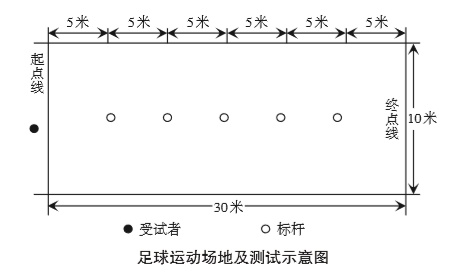 （三）测试方法受试者站在起点线后准备，听到“出发”口令后开始向前运球依次过杆，不得碰杆。受试者和球均越过终点线即为结束。发令员发令后开始计时，受试者与球均返回终点线时停表。每人测试两次，记录其中最好的一次成绩。以秒为单位记录测试成绩，精确到小数点后一位，小数点后第二位数按非“0”进1原则进位。（四）注意事项测试过程中出现以下现象均属犯规行为，取消当次成绩：出发时抢跑、漏绕标志杆、碰倒标志杆、故意手球、未按要求完成全程路线等。 四、跳绳（选考项目）（一）测试目的 测试学生的下肢爆发力和身体协调能力。（二）场地器材地面平整、干净的场地一块，地质不限。主要测试器材包括秒表、发令哨、各种长度的跳绳若干条。（三）测试方法两人一组，一人测试，一人记数。受试者将绳的长短调至适宜长度，听到“开始”口令后开始跳绳，动作规格为正摇双脚跳绳，每跳跃一次且摇绳一回环（一周圈），计为一次。听到“结束”口令后停止，测试员报数并记录受试者在1分钟内的跳绳次数。测试单位为次。（四）注意事项1.测试过程中跳绳绊脚，除该次不计数外，应继续进行。2.受试者需穿平底运动鞋进行测试，穿皮鞋、凉鞋、钉鞋等不符合运动要求的鞋子，不得参加测试。附件3：2023年自治州初中学业水平体育与健康考试特殊考生登记表学校（盖章）：单项得分1000米（分、秒）50米跑 （秒）100米跑（秒）立定跳远（厘米）掷实心球（米）引体向上（次）跳绳（次/1分钟）篮球运球（秒）足球运球（秒）排球垫球（次）103'40"7.313″525012.4151809″47″5409.53'45"7.413″824512.1141759″87″73993'50"7.514″124011.51316810″48″1378.53'57"7.614″4233111216011″18″53584'05"7.714″722510.31115011″98″9337.84'10"7.915″2219.614012″89″4307.64'15"8.115″32179.41013613″29″7297.44'20"8.315″6213913013″710″1277.24'25"8.515″92098.6912414″310″52574'30"8.716″22058.211615″111″1236.84'35"8.916″52017.7810815″811″6206.64'40"9.116″81977.410316″411″9196.44'45"9.317″11936.979417″412″4176.24'50"9.517″41896.58618″312″91564'55"9.717″71855.967519″613″51255'15"9.918″1805.356420″814″1945'35"10.118″3175546021″614″5835'55"10.318″61704.635322″915″726'15"10.518″91654.224624″115″5616'35"10.719″21603.613725″816″25单项得分800米（分、秒）50米跑 （秒）100米跑（秒）立定跳远（厘米）掷实心球（米）仰卧起坐（次/分钟）跳绳（次/1分钟）篮球运球（秒）足球运球（秒）排球垫球（次）103'25"7.915″42027.85217212″8″1359.53'32"815″71967.75016712″38″63493'39"8.116″1907.64816012″89″4328.53'47"8.416″31837.54515313″410″23083'55"8.716″61767.44214314″111″3287.84'00"8.916″91737.24013314″812″3257.64'05"9.117″21707.13812915″512″7247.44'10"9.317″516773612316″613″3227.24'15"9.517″81646.93411717″714″2174'20"9.718″11616.83210919″214″8186.84'25"9.918″41586.63010120″615″7166.64'30"10.118″71556.5289621″416″4156.44'35"10.319″1526.4268822″617″5146.24'40"10.519″31496.3248023″918″61364'45"10.719″61466.2226925″520″11154'55"10.919″91416205827″121″6945'05"11.120″21365.8185427″822″835'15"11.320″51315.4164828″822″7725'25"11.520″81265144229″923″3615'35"11.721″11214.5123331″224″25序号姓名准考证号申报免考原因备注123456789101112131415…附件4：附件4：附件4：附件4：附件4：附件4：附件4：自治州初中学业水平体育与健康考试成绩登记表自治州初中学业水平体育与健康考试成绩登记表自治州初中学业水平体育与健康考试成绩登记表自治州初中学业水平体育与健康考试成绩登记表自治州初中学业水平体育与健康考试成绩登记表自治州初中学业水平体育与健康考试成绩登记表自治州初中学业水平体育与健康考试成绩登记表县（市）         学校           班级          编组            编号县（市）         学校           班级          编组            编号县（市）         学校           班级          编组            编号县（市）         学校           班级          编组            编号县（市）         学校           班级          编组            编号县（市）         学校           班级          编组            编号县（市）         学校           班级          编组            编号考生姓名性别照片身份证号民族照片准考证号照片考试时间照片考试地点照片项    目项    目成绩得分得分等级考评组长签字1掷实心球1掷实心球1掷实心球2立定跳远2立定跳远2立定跳远3足球运球3足球运球4跳绳四项成绩总分四项成绩总分考务长签字县市教科（育）局公章县市教科（育）局公章备注附件5：附件5：附件5：附件5：附件5：附件5：附件5：附件5：附件5：附件5：附件5：附件5：附件5：附件5：附件5：附件5：附件5：附件5：附件5：附件5：附件5：附件5：附件5：附件5：附件5：附件5：附件5：附件5：附件5：附件5：自治州初中学业水平体育与健康考试成绩汇总表自治州初中学业水平体育与健康考试成绩汇总表自治州初中学业水平体育与健康考试成绩汇总表自治州初中学业水平体育与健康考试成绩汇总表自治州初中学业水平体育与健康考试成绩汇总表自治州初中学业水平体育与健康考试成绩汇总表自治州初中学业水平体育与健康考试成绩汇总表自治州初中学业水平体育与健康考试成绩汇总表自治州初中学业水平体育与健康考试成绩汇总表自治州初中学业水平体育与健康考试成绩汇总表自治州初中学业水平体育与健康考试成绩汇总表自治州初中学业水平体育与健康考试成绩汇总表自治州初中学业水平体育与健康考试成绩汇总表自治州初中学业水平体育与健康考试成绩汇总表自治州初中学业水平体育与健康考试成绩汇总表自治州初中学业水平体育与健康考试成绩汇总表自治州初中学业水平体育与健康考试成绩汇总表自治州初中学业水平体育与健康考试成绩汇总表自治州初中学业水平体育与健康考试成绩汇总表自治州初中学业水平体育与健康考试成绩汇总表自治州初中学业水平体育与健康考试成绩汇总表自治州初中学业水平体育与健康考试成绩汇总表自治州初中学业水平体育与健康考试成绩汇总表自治州初中学业水平体育与健康考试成绩汇总表自治州初中学业水平体育与健康考试成绩汇总表自治州初中学业水平体育与健康考试成绩汇总表自治州初中学业水平体育与健康考试成绩汇总表自治州初中学业水平体育与健康考试成绩汇总表自治州初中学业水平体育与健康考试成绩汇总表自治州初中学业水平体育与健康考试成绩汇总表县（市）：县（市）：县（市）：县（市）：县（市）：县（市）：县（市）：县（市）：县（市）：学校：学校：学校：学校：学校：学校：学校：领导签字：领导签字：领导签字：领导签字：领导签字：领导签字：纪检监察部门（审核盖章）：纪检监察部门（审核盖章）：纪检监察部门（审核盖章）：纪检监察部门（审核盖章）：纪检监察部门（审核盖章）：纪检监察部门（审核盖章）：纪检监察部门（审核盖章）：纪检监察部门（审核盖章）：序号学校名称班级名称准考证号身份证号姓名性别民族总分总等级考试状态1000米（男）1000米（男）1000米（男）800米（女）800米（女）800米（女）掷实心球掷实心球掷实心球立定跳远立定跳远立定跳远足球运球足球运球足球运球跳绳跳绳跳绳备注序号学校名称班级名称准考证号身份证号姓名性别民族总分总等级考试状态成绩得分等级成绩得分等级成绩得分等级成绩得分等级成绩得分等级成绩得分等级备注附件6：附件6：附件6：附件6：附件6：附件6：自治州初中学业水平体育与健康考试免试申请表自治州初中学业水平体育与健康考试免试申请表自治州初中学业水平体育与健康考试免试申请表自治州初中学业水平体育与健康考试免试申请表自治州初中学业水平体育与健康考试免试申请表自治州初中学业水平体育与健康考试免试申请表县（市）         学校           班级          编组            编号县（市）         学校           班级          编组            编号县（市）         学校           班级          编组            编号县（市）         学校           班级          编组            编号县（市）         学校           班级          编组            编号县（市）         学校           班级          编组            编号姓名性别照片身份证号民族照片准考证号照片申请免试类别照片免试类型1、因残疾丧失运动能力，不属于参加体育考试的对象。1、因残疾丧失运动能力，不属于参加体育考试的对象。1、因残疾丧失运动能力，不属于参加体育考试的对象。1、因残疾丧失运动能力，不属于参加体育考试的对象。1、因残疾丧失运动能力，不属于参加体育考试的对象。免试类型2、因病、伤长期免修体育课，确实不能参加体育考试。2、因病、伤长期免修体育课，确实不能参加体育考试。2、因病、伤长期免修体育课，确实不能参加体育考试。2、因病、伤长期免修体育课，确实不能参加体育考试。2、因病、伤长期免修体育课，确实不能参加体育考试。申请理由申请理由签字：家长意见家长意见签字：学校意见县市人民医院意见教科（育）局意见学校意见年 月 日县市人民医院意见年 月 日教科（育）局意见年 月 日注：此表需加盖学校印章注：此表需加盖学校印章注：此表需加盖学校印章注：此表需加盖学校印章注：此表需加盖学校印章注：此表需加盖学校印章附件7：附件7：附件7：附件7：附件7：附件7：自治州初中学业水平体育与健康考试巡考人员推荐表自治州初中学业水平体育与健康考试巡考人员推荐表自治州初中学业水平体育与健康考试巡考人员推荐表自治州初中学业水平体育与健康考试巡考人员推荐表自治州初中学业水平体育与健康考试巡考人员推荐表自治州初中学业水平体育与健康考试巡考人员推荐表县（市）：县（市）：县（市）：领导签字（公章）：领导签字（公章）：领导签字（公章）：序号单位姓名职务联系电话备注123